Câmara Municipal de Congonhinhas Rua: Oscar Pereira de Camargo, 396 – Centro – Fone: (43) 3554.1361- Cep: .86.320-000 - Congonhinhas – Pr.29º REUNIÃO ORDINÁRIA A SER REALIZADA EM 20/09/2022.				PAUTA DO DIA:PROJETO DE ELI EM APRESENTAÇÃO:PROJETO DE LEI Nº 046/2022, que dispõe sobre a Abertura de Crédito Adicional Especial para o custeio de despesas de utilização de internet pelas Secretarias e Divisões Municipais, e dá outras providências.PROJETOS DE LEIS EM APRECIAÇÃO:PROJETO DE LEI Nº 044/2022, que estima a Recita e Fixa o limite das Despesas do Município de Congonhinhas para o exercício financeiro de 2023;PROJETO DE LEI Nº 045/2022, que altera o disposto nos §§ 1º e 5º do artigo 1º da Lei Municipal nº 1.125/2022 e altera o artigo 11º da referida lei, e dá outras providências;PROJETO DE LEI LEGISLATIVO Nº 012/2022, que altera o disposto no inciso I do art. 3º da Lei Municipal 1.149/2022, e dá outras providências;PROJETO DE LEI LEGISLATIVO Nº 011/2022, que dispõe sobre a Concessão de Título de Utilidade Pública à Associação de Cafés Especiais do Norte Pioneiro do Paraná – ACENPP, e dá outras providências.OFÍCIOS/INDICAÇÕES:PEDIDOS DO VEREADOR LUCIMARA ANGELO DE LIMA:1- Indica ao setor responsável, para que analise a possibilidade de distribuir calcário agrícola para os pequenos produtores rurais, ou que faça parceria com empresa que fornece calcário, para que tenha um ponto de distribuição de calcário aqui no Município de Congonhinhas, para atender também os pequenos produtores rurais;2- Indica ao setor competente, para que procure dar suporte e estrutura para os produtores que comercializam seus produtos na feira.PEDIDO DO VEREADOR CHELSE MARCOLINO SIMÕES:1- Indica ao setor competente, que seja feito os serviços de recape asfáltico nas Ruas: Av. Dr. Davi Xavier da Silva, até o cruzamento com a Rua São João, Rua São João, Rua dos Trabalhadores e em todo o Conjunto Habitacional Camilo Scussel;2-Indica ao setor competente, que seja feito um estudo e o Município adquira mudas frutíferas, para serem distribuídas aos pequenos produtores de nosso Município.PEDIDO DO VEREADOR CLEILSON DA SILVA:1- Solicita o envio de ofício ao setor competente da Sanepar, para que eles providenciem os consertos necessários das calçadas e também do asfalto, onde  foram realizados serviços de manutenção/concertos por parte da Sanepar, além do que, demoram muito para fazer os devidos reparos, onde foi realizado o serviço.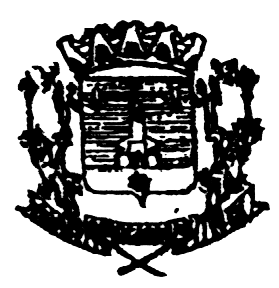 